المحاضرة الثانية عشرةنظرية سلوك المستهلك أ | Consumer Behaviour Theoryأن الغرض من الاستهلاك ( consumption ) هو الإشباع ( Satisfaction ) أو المنفعة (Utility) التي يتوقعها المستهلك من استهلاكه للسلعة أو الخدمة و هذا ما يعطيه مبرراً للإنفاق الذي يتحمله من أجل الحصول عليها .يتم الاستهلاك في حرية كاملة للمستهلك حيث أنه ليس مكرهاً على الشراء أو عدمه رغم التأثير الذي قد يتعرض له من خلال وسائل الترويج و الدعاية أو القيود الاجتماعية و النفسية و العقدية التي يعيشها المستهلك .و هدفه الوحيد هو : تعظيم منفعته في حدود دخله و أسعار السلع و الخدمات التي يشتريها .هنالك مدخلان لدراسة نظرية سلوك المستهلك :مدخل المنفعة الكمية .مدخل المنفعة الترتيبية ( طريقة منحنيات السواء ) .مدخل المنفعة الكمية :المنفعة الكلية ( Total Utility ) :يمكن تعريف المنفعة الكلية ( TU ) على أنها إجمالي الإشباع أو الرضى الذي يحصل عليه المستهلك من استهلاك وحدات معينة من السلعة أو الخدمة .سلوك المنفعة الكلية :كلما زاد المستهلك عدد الوحدات التي يستهلكها كلما تزايدت المنفعة الكلية ( TU ) التي يحصل عليها و ذلك حتى درجة معينة يصل فيها المستهلك أقصى درجة من الإشباع و عندها نقول أن المستهلك قد وصل نقطة التشبع ( Saturation Point ) بعد ذلك تبدأ المنفعة الكلية في التناقص مع زيادة الوحدات المستهلكة .هذا السلوك للمنعة الكلية ( TU ) يظهر جلياً باستعراض ما يعرف بالمنفعة الحدية :( marginal Utility )و التي تعرف على أنها التغير في المنفعة الكلية الناتج من تغير الوحدات المستهلكة بوحدة واحدة , هذه المنفعة الحدية ( MU ) متناقصة .حساب المنفعة الحدية ( Mux ) :عمود المنفعة الحدية ( Mux ) تم حسابه كحاصل طرح كل قيمتين متتاليتين من المنفعة مقسومة على الوحدتين المتتاليتين ( المقابلتين ) من الكمية :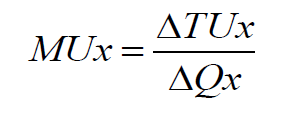 فمثلاً :إذا زاد استهلاك السلعة (X) من وحدة واحدة إلى وحدتين فإن المنفعة الكلية ( Tux ) ترتفع في المقابل من 10 إلى 18 يوتل و بذلك تكون المنفعة الحدية ( Mux ) :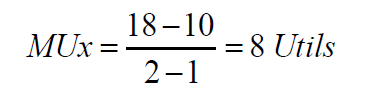 قانون تناقص المنفعة الحدية :( Law of Diminishing Marginal Utility )نلاحظ من الجدول أن المنفعة الحدية الناجمة عن زيادة استهلاك السلعة (X) متناقصة .فأكبر قيمة للمنفعة الحدية (Mux) هي عند استهلاك الوحدة الأولى ثم تبدأ التناقض باستهلاك الوحدة الثانية فالثالثة ... الخ , و هذا ما اصطلح على تسمية بقانون تناقض المنفعة الحدية .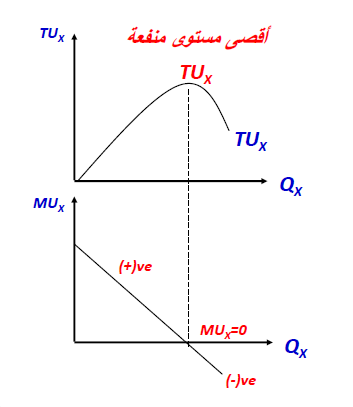 أن أكبر منفعة حدية يتحصل عليها المستهلك هي المتحصلة من الوحدة الاستهلاكية الأولى .بعدها تتناقص المنفعة الحدية بإضافة أي وحدة جديدة حتى تساوي الصفر ( Mux = 0 ) عندما تبلغ المنفعة الكلية نهايتها العظمى .بعدها تظهر المنفعة الحدية كقيم سالبة مشيرةً إلى تناقص المنفعة الكلية إذا ما أضاف المستهلك أي وحدة استهلاكية إضافية بعد الوحدة التي تبلغ فيها المنفعة الكلية أقصاها ( التوازن ) .من الجدول و الشكل البياني نلاحظ أن العلاقة بين المنفعة الكلية ( Tux ) و المنفعة الحدية (Mux) تقوم على الآتي :تبدأ المنفعة الكلية متزايدة و لكن بمعدل متناقص و هذا بسبب أن المنفعة الحدية متناقصة ( أثر إضافة وحدات إضافية للمنفعة الكلية متناقص ) .عندما تصل المنفعة الكلية ( Tux ) حدها الاٌقصى تساوي المنفعة الحدية الصفر ( Mux=0 ) .عندما تبدأ المنفعة الكلية (Tux) في التناقص تكون المنفعة لحدية سالبة ( الوحدة السابعة في الجداول ) , هذا يعني أنه بعد الحد الأقصى للمنفعة فأن أي وحدة إضافية يكون أثرها سالباً " أي خصماً " على المنفعة الكلية لذلك لن يقوم المستهلك باستهلاكها و لو وجدها مجاناً .توازن المستهلك :أن هدف المستهلك هو تعظيم المنفعة ( الإشباع الكلي ) الذي يمكن أن يتحصل عليه من أنفاق دخله .بتحقق هذا الهدف يقال أن المستهلك في حالة توازن و هي الحالة التي عندها ينفق المستهلك دخله بطريقة تتساوى عندها المنفعة الحدية من آخر ريال منفق على السلع و الخدمات المختلفة .شروط التوازن للسلعة الواحد هو :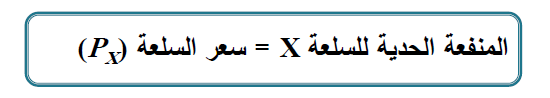 شروط التوازن لأكثر من سلعة هو :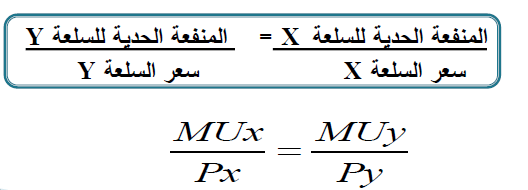 مثال :المثال التالي يوضح الكيفية لتي يتوازن بها مستهلك ما يقوم بصرف دخله على سلعتين X  و Y علماً بأن سعر السلعة X يساوي ريالان و سعر السلعة Y يساوي هو ريالاً واحداً و يبلغ دخل المستهلك 12 ريالاً . و معطي المستويات المختلفة من المنفعة الحدية المكتسبة من استهلاك السلعتين X و Y :الحل :بتطبيق هذه القاعدة نجد أن هنالك عدداً من التوليفات التي يتحقق هذا الشرط :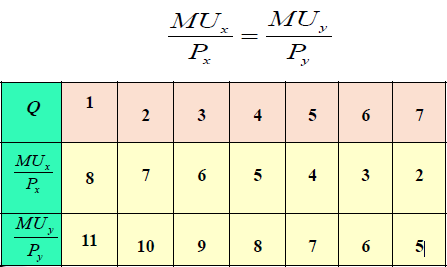 التوليفات التي تحقق شرط التوازن هي :( x=4 , y=7 )    ( x=3 , y=6 )    ( x=2 , y=5 )باستصحاب دخل المستهلك :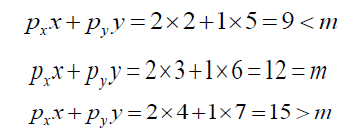 عليه فإن التوليفة المثلى و التي تعظم منفعة المستهلك في حدود دخله هي :	( x=3 , y=6 )اسئلة مراجعةاختياري :كلما زاد المستهلك عدد الوحدات التي يستهلكها كلما :تناقصت المنفعة الكلية ( TU ) .تزايدت المنفعة الكلية ( TU ) .تزايدت المنفعة الحدية ( MU ) .ليس أي مما سبق .تصل المنفعة الكلية ( TU ) إلى أقصى مستوياتها عندما تكون المنفعة الحدية ( MU ) :موجبة .سالبة .صفراً .لا تتقيد المنفعة الكلية بالمنفعة الحدية .صح ام خطأأن هدف المستهلك هو تعظيم المنفعة ( الإشباع الكلي ) الذي يمكن أن يتحصل عليه من انفاق دخله (   √  )من الجدول أدناه فإن توازن المستهلك يتحقق عند استهلاك( x=4 , y=7 )علماً بأن سعر السلعة X يساوي ريالان و سعر السلعة y يساوي هو ريالاً واحداً و يبلغ دخل المستهلك 12 ريال .  ( ᵪ )MUXTUXQX...0010101818262434284230503062-287Q1234567MUx16141210864MUy111098745Q12345678765432111098765Q234567MUx141210864MUy1098765